のみなさんへ②　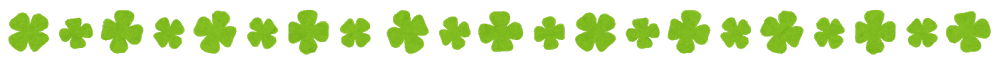 　いのおみがおわり、しずつがはじまりますね。おにられなかったり、おとえなかったり、でからないことがあってもにできなかったり・・・。たくさんのがまんがありました。のみなさんのりがきっとまわりのないのちをっているとおもいます。にパチパチはくしゅをおくりましょう。をしみにしている人、しな、それぞれだといます。どのちもみなさんのなちです。やなちがあってもなことですよ。＜いつもとうにつかれたり、しぶりのにしたら＞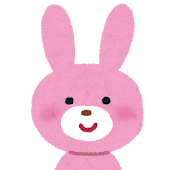 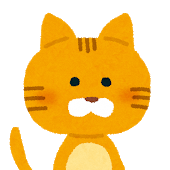 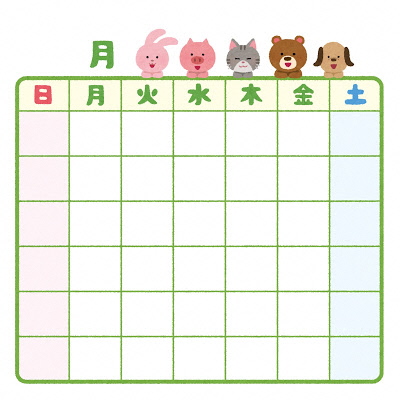 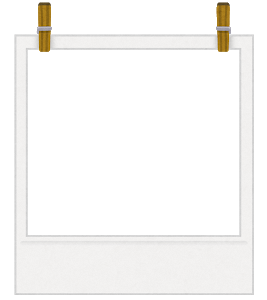 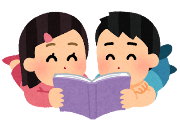 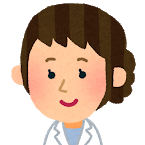 